Información de los voluntarios de JA BizTown 
      Carta de introducción a JA BizTown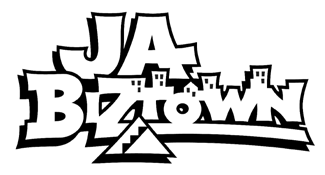 Estimado(a) padre, madre o tutor:Este año, nuestra clase participará en un emocionante programa de “Jóvenes Emprendedores” llamado JA BizTown, el cual abarca aspectos importantes de la comunidad y economía, presteza para el trabajo, educación financiera y administración de empresas. Como parte del programa, pasaremos un día en la sede de JA BizTown el 	 	(fecha). Esta visita en el lugar ofrecerá a los estudiantes la oportunidad de aplicar lo que han aprendido en un entorno de la vida real. Cada estudiante asumirá un cargo, fabricará o venderá productos, recibirá un sueldo, trabajará en un equipo empresarial, devolverá los préstamos comerciales, irá de compras y administrará una cuenta bancaria personal. A lo largo del programa se alentará a los estudiantes a que utilicen sus habilidades de pensamiento crítico para aprender conceptos económicos clave mientras exploran y mejoran su comprensión de lo que es la libre empresa.Aproximadamente cada dos semanas recibirá un Boletín informativo familiar. El propósito de estas comunicaciones es mantenerlo al día y alentarlo a que comente con su hijo su aprendizaje en el aula. El objetivo de los programas de educación experiencial de JA BizTown es ayudar a los estudiantes a que entiendan el vínculo que existe entre el aprendizaje en el aula y las acciones y sucesos de la vida real. Los estudiantes adquieren conocimientos a través de actividades y debates prácticos en el aula, y luego intentan encontrar la conexión entre lo que acaban de aprender y su vida en el futuro. Plantéese la posibilidad de probar unas cuantas BizTalk! (charlas de negocios) que se ofrecen en cada boletín informativo. Si relaciona lo que el estudiante aprende en el aula con lo que usted hace en su vida diaria, el aprendizaje será más duradero y valioso.Debido a su singular formato de aprendizaje, los estudiantes recuerdan las experiencias de simulación finales de “Jóvenes Emprendedores” durante muchos años después de su visita. Esperamos que su hijo disfrute la experiencia de JA BizTown y que usted pueda revivirla un poco, aunque sea indirectamente, a través de él o ella.A fin de que las visitas de simulación sean un éxito verdadero, necesitamos que entre 23 y 40 coordinadores voluntarios nos acompañen a JA BizTown. Los voluntarios que asisten a la simulación también deberán participar en una formación para que estén listos para trabajar con los estudiantes. Esta formación será virtual, pero es obligatoria para poder asistir a la simulación.Se cobrará un cargo por el plan de estudios y la visita al lugar. La oficina local de JA colabora con empresas de la región para cubrir la mayor parte de los costos, pero se aplicará una tarifa escolar de $_____ por estudiante. Esperamos cubrir las tarifas escolares a más tardar el	(fecha) y le pedimos su apoyo.Nos dará mucho gusto participar con usted en esta emocionante oportunidad educativa. Esperamos que sea de su interés ofrecerse como voluntario para acompañar a nuestros estudiantes y ejerza de coordinador durante las jornadas.Atentamente,(Firma del maestro/a)JA BizTown™                                                                                                                                                                                                                                         VOL-5Derechos de autor 2023, JA USA                                                                                                                                                                                                      Rev. 9/2023